KilosToMilesDirections: This program accepts a number of kilometers (a double) and provides the equivalent distance in miles. A sample printout follows: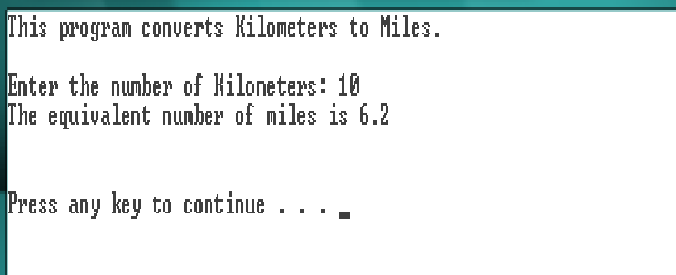 